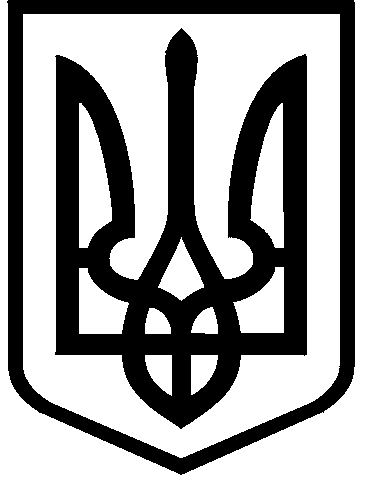 КИЇВСЬКА МІСЬКА РАДАVIІІ СКЛИКАННЯПОСТІЙНА КОМІСІЯ З ПИТАНЬ ВЛАСНОСТІ. Київ, вул. Хрещатик, 36, каб. 1015                              тел.:(044)202-72-24, тел./факс: (044) 202-73-12Протокол №22/98засідання постійної комісії Київської міської ради з питань власностівід 05.06.2018Місце проведення: 14:00, Київська міська рада, м.Київ, вул. Хрещатик, 36, 4-й поверх, сесійна зала.Склад комісії – 11 депутатів Київської міської ради.Присутні –  9 депутатів Київської міської ради, членів постійної комісії:Відсутні - 2 депутати Київської міської ради:Запрошені:  Голосування щодо затвердження  порядку денного 1. СЛУХАЛИ: В.Сторожука.В.Сторожук повідомив, що в порядку статті 28 Закону України «Про запобігання корупції» та статті 8 Регламенту Київської міської ради,  припускає можливість виникнення конфлікту інтересів при розгляді питань порядку денного:	«29. Про розгляд листа виконавчого органу Київської міської ради (Київської міської державної адміністрації) щодо розгляду та погодження проектів додаткових угод до договорів на володіння та користування майном територіальної громади міста Києва, укладених з ПрАТ "АК "Київводоканал" та ПАТ "Київгаз" на виконання п.2.4 рішення Київської міської ради від 20.12.2017 №762/3769 та п.2.4 рішення Київської міської ради від 20.12.2017 №761/3768 (вих. №003-764 від 26.04.2018, вх. №08/7809 від 27.04.2018).	 29.1. Про розгляд пропозицій ПрАТ "АК "Київводоканал" до Додаткової угоди до Договору на володіння та користування майном територіальної громади міста Києва (вих. №2254/18/36/02-18 від 27.04.2018, вх. №08/7898 від 03.05.2018)» (лист від 04.06.2018 №08/279/08/061-1187; вх.№08/ 9880 від 05.06.2018).».2. СЛУХАЛИ:  А.Гудзя.А.Гудзь запропонував перенести розгляд  питань  29  та 29.1 порядку денного у зв'язку з необхідністю їх додаткового опрацювання, а саме: 	«29. Про розгляд листа виконавчого органу Київської міської ради (Київської міської державної адміністрації) щодо розгляду та погодження проектів додаткових угод до договорів на володіння та користування майном територіальної громади міста Києва, укладених з ПрАТ "АК "Київводоканал" та ПАТ "Київгаз" на виконання п.2.4 рішення Київської міської ради від 20.12.2017 №762/3769 та п.2.4 рішення Київської міської ради від 20.12.2017 №761/3768 (вих. №003-764 від 26.04.2018, вх. №08/7809 від 27.04.2018).	29.1 порядку денного «Про розгляд пропозицій ПрАТ "АК "Київводоканал" до Додаткової угоди до Договору на володіння та користування майном територіальної громади міста Києва (вих. № 2254/18/36/02-18 від 27.04.2018, вх. №08/7898 від 03.05.2018).». ВИРІШИЛИ: Перенести розгляд питань.ГОЛОСУВАЛИ: "за" – 8, "проти" – 0, "утримались" – 0, "не голосували" – 1 (А.Андрєєв).Рішення прийнято3. СЛУХАЛИ: М.Буділова.36. Про включення до проекту порядку денного розгляд листа Шевченківської районної в місті Києві державної адміністрації  про неможливість застосування пільги, шляхом заміни сторони за договором, укладеним між  Управлінням справами Верховної Ради України  і громадською організацією, та надання роз’яснень щодо застосування п.1.2.3 Методики, затвердженої рішенням Київської міської ради від 08.02.2018 №21/4085 до категорії орендарів, що забезпечують діяльність громадських приймальнь народних депутатів України (вих. №109/01/25-4578 від 16.05.2018, вх. №08/9513 від 30.05.2018).ВИРІШИЛИ: Доповнити порядок денний питанням, внесеним депутатом Київради М.Буділовим.ГОЛОСУВАЛИ: "за" – 8, "проти" – 0, "утримались" – 0, "не голосували" – 1 (А.Андрєєв).Рішення прийнято4. СЛУХАЛИ: Л.Антонєнка.ВИРІШИЛИ: Затвердити в цілому  порядок денний із 36  питань (в.ч. 6 розпоряджень КМДА).ГОЛОСУВАЛИ: "за" – 8, "проти" – 0, "утримались" – 0, "не голосували" – 1 (А.Андрєєв).Рішення прийнятоПорядок денний1. Про розгляд питання щодо надання дозволу стосовно невключення до договорів оренди із ДЮСШ комунальної форми власності умови про обов’язкове страхування предмету оренди. 1.1. Про розгляд колективного звернення директорів дитячо-юнацьких спортивних шкіл комунальної власності міста Києва, які фінансуються з бюджету міста щодо проекту розпорядження виконавчого органу Київської міської ради (Київської міської державної адміністрації) "Про використання спортивних споруд та приміщень загальноосвітніх закладів дитячо-юнацькими спортивними школами міста Києва" та внесення змін до рішення Київської міської ради від 08.02.2018 №21/4085, в частині виключення ДЮСШ, що фінансуються з бюджету міста, з переліку закладів,  які повинні укладати договори погодинної оренди (вх. № 08/КО-2602 від 24.05.2018; вх. № ОП/КО-9073 від 29.05.2018).   Запрошений: представник від ДЮСШ Мітюк А.І.Доповідач: Л.Антонєнко2. Щодо інформації про кінцевих бенефіціарних власників на виконання рішення Київської міської ради від 24 квітня 2018 року № 516/4580 "Про надання інформації стосовно кінцевих бенефіціарних власників юридичних осіб, що претендують на отримання прав на землю чи майно територіальної громади міста Києва". Доповідач: Л.Антонєнко3. Про розгляд питання щодо контролю за виконанням рішення Київської міської ради від 9 лютого 2017 року № 833/1837 "Про затвердження обов'язкового переліку інформації для публікації на офіційному веб-сайті виконавчого органу Київської міської ради (Київської міської державної адміністрації) та на офіційних веб-сайтах суб'єктів господарювання комунальної власності міста Києва". 3.1. Про розгляд Депутатського звернення депутата фракції "Об’єднання "Самопоміч" у Київській міській раді Л.В.Антонєнка (від 06.04.2018 №08/279/08/156-690) щодо стану виконання рішення Київської міської ради від 09.02.2017 №833/1837.3.2. Про розгляд інформації виконавчого органу Київської міської ради (Київської міської державної адміністрації) від 04.05.2018 № 001-1370 у відповідь на звернення депутата фракції "Об’єднання "Самопоміч" у Київській міській раді Л.В.Антонєнка (від 06.04.2018 №08/279/08/156-690).Запрошений: заступник голови Київської міської державної адміністрації П.Пантелеєв.Доповідач: П.Пантелеєв.4. Про розгляд проекту рішення Київської міської ради "Про збільшення розміру статутного капіталу комунального підприємства виконавчого органу Київради (Київської міської державної адміністрації) "Київтеплоенерго" (800 млн)" за поданням заступника голови Київської міської державної адміністрації П.Пантелеєва, Департаменту житлово-комунальної інфраструктури виконавчого органу Київської міської ради (Київської міської державної адміністрації) (доручення від 18.05.2018 №08/231-1686/ПР).ПК Київради з питань житлово-комунального господарства та паливно-енергетичного комплексу підтримано 04.06.2018.ПК Київради з питань бюджету та соціально-економічного розвитку – перенесено розгляд проекту рішення (протокол №17/126 від 30.05.2018). Доповідач: П.Пантелеєв.5. Про розгляд проекту рішення Київської міської ради "Про врегулювання питання демонтажу незаконно розміщених телекомунікаційних мереж у житлових та нежитлових будівлях комунальної власності" за поданням депутата Київської міської ради С.Кутняка (доручення від 18.05.2018 №08/231-1698/ПР, копії документів).ПК Київради з питань житлово-комунального господарства та паливно-енергетичного комплексу підтримано 04.06.2018.Доповідач: С.Кутняк.6. Про розгляд проекту рішення Київської міської ради "Про проведення інвентаризації ґрунтових доріг міста Києва" за поданням депутата Київської міської ради М.Борозенця (доручення від 17.05.2018 №08/231-1655/ПР, копії документів).Доповідач: М.Борозенець.7. Про розгляд проекту рішення Київської міської ради "Про деякі питання діяльності комунальних некомерційних підприємств, що належать до комунальної власності територіальної громади міста Києва та віднесені до сфери управління районних в місті Києві державних адміністрацій" за поданням першого заступника голови Київської міської державної адміністрації М.Поворозника, заступників голови Київської міської державної адміністрації П.Пантелеєва, О.Резнікова, О.Спасибка, Д.Давтяна, Департаменту охорони здоров’я виконавчого органу Київської міської ради (Київської міської державної адміністрації) (доручення від 16.05.2018 №08/231-1624/ПР, копії документів).Доповідач: представник Департаменту охорони здоров’я.8. Про розгляд проекту рішення Київської міської ради "Про демонтаж та списання основного засобу, який належить до комунальної власності територіальної громади міста Києва (дозвіл надається ТОВ "ПАБ-ПИВОВАРНЯ" на демонтаж газопроводу низького тиску на вул. Раїси Окіпної, 4)" за поданням заступника голови Київської міської державної адміністрації П.Пантелеєва, Департаменту комунальної власності м.Києва виконавчого органу Київради (КМДА) (доручення від 16.04.2018 №08/231-1236/ПР). ПК Київради з питань житлово-комунального господарства та паливно-енергетичного комплексу – підтримано проект рішення (протокол №10/70 від 27.04.2018).ПК Київради з питань бюджету та соціально-економічного розвитку – підтримано проект рішення (протокол №14/123 від 15.05.2018).Доповідач: представник Департаменту.9. Про розгляд проекту рішення Київської міської ради "Про надання дозволу на знесення та списання основного засобу, який належить до комунальної власності територіальної громади міста Києва" (дозвіл надається СВКП "Київводфонд" на знесення та списання громадської вбиральні на вул. Селянській, б/н) за поданням заступника голови Київської міської державної адміністрації П.Пантелеєва, першого заступника голови Київської міської державної адміністрації М.Поворозника, Департаменту комунальної власності м. Києва виконавчого органу Київради (КМДА) (доручення від 02.04.2018 №08/231-1084/ПР).Протокол №13/89 від 25.04.2018 -  Доручено суб’єкту подання надати документи, відповідно до  яких в 2011 році було введено в експлуатацію основний засіб на вул. Селянській, б/н, дозвіл на знесення та списання якого надається. Протокол №18/94 від 22.05.2018 – питання не розглянуто та перенесено.Запрошений представник СВКП "Київводфонд".Доповідач: представник Департаменту.10. Про розгляд проекту рішення Київської міської ради "Про особливості конкурсного надання в оренду майна територіальної громади міста Києва з метою розміщення приватних закладів освіти" за поданням депутатів Київської міської ради Антонєнка Л.В., Васильчука В.В., Конобаса М.П., Осадчука А.П., Старостенко Г.В. (доручення від 06.04.2018 №08/231-1154/ПР).ПК Київської міської ради з питань освіти, науки, сім’ї, молоді та спорту – підтримано на засіданні комісії 08.05.2018 проект рішення із зауваженнями (витяг з протоколу №08/285-110 від 16.05.2018).Протокол №18/94 від 22.05.2018 – розгляд питання перенесено.Протокол №19/95 від 29.05.2018 – розгляд питання перенесено, з метою напрацювання спільних пропозицій  від Антонєнка Л.В.  до проекту  та Департаменту комунальної власності м.Києва.Запрошені: директор Midgard School Попов О.А., представники громадських об’єднань приватної освіти.  Доповідач: Антонєнко Л.В. 11. Про розгляд проекту рішення Київської міської ради "Про надання дозволу Київській міській наркологічній лікарні "Соціотерапія" на списання шляхом продажу транспортних засобів" за поданням заступника голови Київської міської державної адміністрації П.Пантелеєва, Департаменту комунальної власності м.Києва виконавчого органу Київради (КМДА) (доручення від 06.04.2018 №08/231-1179/ПР).ПК Київради з питань бюджету та соціально-економічного розвитку – 18.04.2018 підтримано (протокол №11/120).ПК Київради з питань охорони здоров'я та соціального захисту –16.05.2018 підтримано. Протокол №18/94 від 22.05.2018 – питання не розглянуто та перенесено.Доповідачі: представник Департаменту.12. Про розгляд проекту рішення Київської міської ради "Про надання дозволу Дитячому спеціалізованому санаторію "Озерний" Територіального медичного об’єднання "Санаторного лікування" у місті Києві" за поданням першого заступника голови Київської міської державної адміністрації М.Поворозника, Департаменту комунальної власності м.Києва виконавчого органу Київради (КМДА) (доручення від 02.04.2018 №08/231-1086/ПР). ПК Київради з питань бюджету та соціально-економічного розвитку – 18.04.2018 підтримано (протокол №11/120).ПК Київради з питань охорони здоров'я та соціального захисту – 16.05.2018 підтримано. Протокол №18/94 від 22.05.2018 – питання не розглянуто та перенесено.Доповідач: представник Департаменту.13. Про повторний розгляд проекту рішення Київської міської ради "Про передачу в оренду єдиному претенденту на право оренди нежитлових приміщень комунальної власності територіальної громади міста Києва" (ФО-П Побережний Д.О., вул.  ІОАННА ПАВЛА II 9 (колишня вулиця Патріса Лумумби), буд. 14/21)) за поданням першого заступника голови Київської міської державної адміністрації М.Поворозника, Департаменту комунальної власності м.Києва виконавчого органу Київради (КМДА), у зв’язку з правовим висновком Управління правового забезпечення діяльності Київської міської ради (від 24.05.2018 №08/230-1012)  (доручення від 29.03.2018 №08/231-1050/ПР).Запрошені: представник орендаря.Доповідач: представник району.14. Про повторний розгляд проекту рішення Київської міської ради за поданням Печерської районної в місті Києві державної адміністрації "Про передачу в оренду без проведення конкурсу нежитлових приміщень комунальної власності територіальної громади міста Києва" (ГО інвалідів Чорнобиля Печерського району м.Києва, Печерський узвіз, 19) (доручення від 27.11.2017 №08/231-2863/ПР) у зв’язку з правовим висновком Управління правового забезпечення діяльності Київської міської ради (від 13.04.2018 №08/230-714). Протокол №13/89 від 25.04.2018 – доручено депутату Київради Я.Діденку доопрацювати. Протокол №18/94 від 22.05.2018 – розгляд питання перенесено.Доповідач: Я.Діденко.15. Про повторний розгляд проекту рішення Київської міської ради за поданням Шевченківської районної в місті Києві державної адміністрації "Про передачу в оренду без проведення конкурсу нежитлових приміщень комунальної власності територіальної громади міста Києва" (ГО ВО "Довічне право інваліда, ветерана, учасника бойових дій", вул. Довженка, 2) (доручення від 19.12.2017 №08/231-3217/ПР) у зв’язку з  правовим висновком  Управління правового забезпечення діяльності Київської міської ради (від 16.04.2018 №08/230-719). Протокол №13/89 від 25.04.2018 – перенесено розгляд питання у зв’язку із відсутністю представника району.Протокол №18/94 від 22.05.2018 – питання не розглянуто та перенесено.Доповідач: представник району.16. Здійснення контролю за виконанням рішення Київської міської ради №170/3177 "Про питання повернення частини нежитлових приміщень школи І-ІІІ ступенів №248 Деснянського району міста Києва". 16.1. Рішення Київської міської ради №170/3177 "Про питання повернення частини нежитлових приміщень школи І-ІІІ ступенів №248 Деснянського району міста Києва". 16.2. Відповідь виконавчого органу Київської міської ради (КМДА) від 10.04.2018 №001-1051 на депутатське звернення депутата Київради Антонєнка Л.В. №08/279/08/156-663 від 01.03.2018. Протокол №13/89 від 25.04.2018 – питання не розглянуто та перенесено.Протокол №18/94 від 22.05.2018 – питання не розглянуто та перенесено.Доповідач: Л.Антонєнко.17. Про розгляд проекту рішення Київської міської ради "Про питання повернення частини нежитлових приміщень середньої загальноосвітньої школи №319 ім. Валерія Лобановського м. Києва" за поданням депутата Київської міської ради Л.Антонєнка (доручення від 10.04.2018 №08/231-1184/ПР).ПК Київради з питань освіти, науки, молоді та спорту – підтримала проект рішення 18.04.2018.Протокол №13/89 від 25.04.2018 – питання не розглянуто та перенесено.Протокол №18/94 від 22.05.2018 – питання не розглянуто та перенесено.17.1. Про розгляд пропозицій депутата Київської міської ради Л.Антонєнка до проекту рішення Київської міської ради "Про питання повернення частини нежитлових приміщень середньої загальноосвітньої школи №319 ім. Валерія Лобановського м. Києва".Доповідач: Л.Антонєнко.18. Про розгляд листа народного депутата України В.Пташник щодо використання цілісного майнового комплексу в Київській обл., Києво-Святошинського району, с.Білогородка, вул. Щорса, буд. 98 (вх. № 08/8336 від 10.05.2018).Протокол №18/94 від 22.05.2018 – розгляд питання перенесено.Доповідач: представник Солом'янського району.Запрошений: представники суборендарів.19. Про розгляд проекту розпорядження виконавчого органу Київської міської ради (КМДА) "Про безоплатне прийняття до комунальної власності територіальної громади міста Києва майна ПрАТ "АБС-УКР" (ПР-699) за поданням Департаменту комунальної власності м. Києва виконавчого органу Київради (КМДА) (вих. №062/06/03-4533 від 16.05.2018; вх. №08/8815 від 18.05.2018).Доповідач: представник Департаменту.20. Про розгляд проекту розпорядження виконавчого органу Київської міської ради (КМДА) "Про прийняття до комунальної власності територіальної громади міста Києва каналізаційних мереж КП "Житлоінвестбуд-УКБ" (ПР-492) за поданням Департаменту комунальної власності м. Києва виконавчого органу Київради (КМДА) (вих. №062/06/03-4532 від 16.05.2018; вх. №08/8838 від 18.05.2018).Доповідач: представник Департаменту.21. Про розгляд проекту розпорядження виконавчого органу Київської міської ради (КМДА) "Про зарахування до комунальної власності територіальної громади міста Києва нерухомого майна" (ПР-209) (відумерла спадщина: вул. Лютеранська, 28/29, вул.Володимирська, 37, вул.Академіка Туполєва, 20-д) за поданням Департаменту будівництва та житлового забезпечення виконавчого органу Київської міської ради (Київської міської державної адміністрації) (вих. №056/934-486/1 від 10.05.2018; вх.№08/8601 від 15.05.2018).Доповідач: представник Департаменту будівництва та житлового забезпечення. 22. Про розгляд проекту розпорядження виконавчого органу Київської міської ради (КМДА) "Про прийняття до комунальної власності територіальної громади міста Києва водопровідних та каналізаційних мереж ТОВ "ЖИТЛОБУДІНВЕСТ" (ПР-856) за поданням Департаменту комунальної власності м. Києва виконавчого органу Київради (КМДА) (вих. №062/06/03-4665 від 21.05.2018; вх. №08/9488 від 30.05.2018).Доповідач: представник Департаменту.23. Про розгляд проекту розпорядження виконавчого органу Київської міської ради (КМДА) "Про зарахування до комунальної власності територіальної громади міста Києва зовнішніх водопровідних мереж" (вулична водопровідна мережа на пров. Садовського (в межах ділянки від В-10 (пров. Подільський) до В-1) за поданням Подільської районної в місті Києві державної адміністрації (вих. № 106-4428 від 03.05.2018, вх. №08/8197 від 07.05.2018).Протокол №18/94 від 22.05.2018 – питання не розглянуто та перенесено.Доповідач: представник району24. Про розгляд проекту розпорядження виконавчого органу Київської міської ради (КМДА) "Про зарахування до комунальної власності територіальної громади міста Києва будинку та іншого майна закладу загальної середньої освіти на вул. Бориса Гмирі, 2-В" (351-ПР) за поданням Дарницької районної в місті Києві державної адміністрації (вих. № 101-4247/02 від 11.05.2018, вх. № 08/8646 від 15.05.2018).Протокол №18/94 від 22.05.2018 – питання не розглянуто та перенесено.Доповідач: представник району.25. Про розгляд звернення секретаря постійної комісії Київради з питань власності, депутата Київської міської ради С.Артеменка щодо питання використання нежитлового будинку  на вул. Межигірській,1  у Подільському районі міста Києва (вих. №08/279/8/157-102 від 18.04.2018, вх. № 08/6996 від 18.04.2018).Протокол №13/89 від 25.04.2018 – Перенести розгляд питання, з метою запрошення представників організації ПРАТ "Українська міжбанківська валютна біржа" для обговорення умов укладання мирової угоди.Запрошені: представники організації ПРАТ "Українська міжбанківська валютна біржа", представник Департаменту культури, представник Департаменту комунальної власності міста Києва виконавчого органу Київради (КМДА).Доповідач: С.Артеменко.26. Про розгляд звернення "Центр суспільного розвитку "ІНТЕР-АКЦІЯ" щодо продовження строку дії договору оренди приміщення загальною площею 44,4 кв.м на вул. Ентузіастів, 5/1 А (вих. №05/05-18 від 05.05.2018; вх. №08/8403 від 10.05.2018).26.1 Про розгляд звернення Дитячої музичної школи №16 Дніпровського району міста Києва щодо вивільнення народним депутатом Єленським В.Є. приміщення на вул. Ентузіастів, 5/1-а для проведення капітального ремонту (вих. №29 від 16.05.2018,  вх. №08/8956 від 22.05.2018).26.2 Про розгляд звернення Народного депутата України В.Єленського щодо звільнення нежитлового приміщення загальною площею 44,4 кв.м на вул. Ентузіастів, 5/1 А та надання іншого приміщення для виконання депутатських повноважень (вих. №038-18-208 від 23.05.2018; вх. №08/9431 від 29.05.2018).26.3 Про розгляд листа Дніпровської районної в місті Києві державної адміністрації щодо приміщення на вул. Ентузіастів, 5/1-а (вих. № 4389/26/1/103 від 21.05.2018; вх. №08/8403/1 від 23.05.2018).Запрошені: директор Дитячої музичної школи №16 Дніпровського району міста Києва, представник  "Центру суспільного розвитку "ІНТЕР-АКЦІЯ".Доповідач: представник району.27. Про розгляд звернення Спілки підприємців малих, середніх і приватизованих підприємств України щодо продовження ПрАТ "Орхідея" строку дії договору оренди приміщення на Бессарабскій площі, 2 (вих. №104 від 23.05.2018,  вх. №08/9225 від 24.05.2018).27.1 Про розгляд звернення ТОВ "ТОП ТІМ" щодо передачі приміщення на Бессарабський площі, 2 в оренду ТОВ "ТОП ТІМ" (вх. №08/8985 від 22.05.2018).Запрошені: представник  ПрАТ "Орхідея", представник ТОВ "ТОП ТІМ"Доповідач: представник Департаменту.28. Про розгляд листа Департаменту комунальної власності м. Києва виконавчого органу Київради (КМДА) щодо списання основних засобів комунальної власності територіальної громади міста Києва, переданих ПАТ "Київенерго", відповідно до Угоди щодо реалізації проекту управління та реформування енергетичного комплексу м. Києві від 27.09.2001 (вих. №062/06/90-3344 від 06.04.2018; вх. №08/6106 від 06.04.2018).Протокол №18/94 від 22.05.2018 – питання не розглянуто та перенесено.Запрошений представник ПАТ "Київенерго".Доповідач: представник Департаменту. 29. Про розгляд листа виконавчого органу Київської міської ради (Київської міської державної адміністрації) щодо розгляду та погодження проектів додаткових угод до договорів на володіння та користування майном територіальної громади міста Києва, укладених з ПрАТ "АК "Київводоканал" та ПАТ "Київгаз" на виконання п.2.4 рішення Київської міської ради від 20.12.2017 №762/3769 та п.2.4 рішення Київської міської ради від 20.12.2017 №761/3768 (вих. №003-764 від 26.04.2018, вх. №08/7809 від 27.04.2018). 29.1. Про розгляд пропозицій ПрАТ "АК "Київводоканал" до Додаткової угоди до Договору на володіння та користування майном територіальної громади міста Києва (вих. № 2254/18/36/02-18 від 27.04.2018, вх. №08/7898 від 03.05.2018).Протокол №18/94 від 22.05.2018 – питання не розглянуто та перенесено.Запрошені: заступник голови КМДА П.Пантелеєв, представники ПрАТ "АК "Київводоканал" та ПАТ "Київгаз".Доповідач: П.Пантелеєв.30. Про розгляд листа депутата фракції "Об’єднання "Самопоміч" у Київській міській раді Л.Антонєнка щодо декларації про вартість виконаних невід'ємних поліпшень та/або ремонтних робіт на об'єктах оренди територіальної громади міста Києва (вих. № 08/279/08/156-667 від 12.03.2018). Протокол № 10/86 від 10.04.2018 №13/89 від 25.04.2018 – розгляд питання перенесено.Протокол №18/94 від 22.05.2018 – питання не розглянуто та перенесено.Доповідач: Л.Антонєнко31. Про розгляд звернення Дитячо-юнацької спортивної школи №17 Святошинської районної в місті Києві державної адміністрації щодо концепції розвитку дитячої юнацької спортивної школи №17 на 2018-2024 роки (вул. Симиренка, 5а-5б) (вих.№27 від 17.04.2018 вх. №08/6763 від 17.04.2018)Протокол № 10/86 від 10.04.2018 №13/89 від 25.04.2018 – розгляд питання перенесено.Протокол №18/94 від 22.05.2018 – питання не розглянуто та перенесено.Запрошений: представник ДЮСШ № 17.Доповідач: представник ДЮСШ № 17.32. Про розгляд листа Шевченківської районної в місті Києві державної адміністрації щодо продовження строку виконання протокольного доручення від 13.03.2018 №6/82 (вих. №109/01/25-3183 від  04.04.2018, вх. №08/6140 від 10.04.2018)Протокол №13/89 від 25.04.2018 – перенесено розгляд питання у зв’язку із відсутністю представника району.Протокол №18/94 від 22.05.2018 – питання не розглянуто та перенесено.Доповідач: представник району.33. Про розгляд звернення Приватного підприємства "МАК" щодо продовження  оренди групи нежилих приміщень (№68 літ. А, з №1 по №5), загальною площею 61,62 кв. м на вул. Санаторній, 12 та можливості скористатись переважним правом перед іншими щодо придбання цих приміщень ПП "МАК"  (вх. №08/7222 від 20.04.2018)Протокол №18/94 від 22.05.2018 – питання не розглянуто та перенесено.Запрошений: представник Приватного підприємства "МАК".Доповідач: представник району.34. Про розгляд проекту рішення Київської міської ради "Про надання земельної ділянки управлінню освіти Голосіївської районної в місті Києві державної адміністрації для експлуатації та обслуговування будівель і споруд закладу освіти на вул. Голосіївській, 12 у Голосіївському районі м. Києва"(А-24937) за поданням заступника голови Київської міської державної адміністрації О.Спасибка, Департаменту земельних ресурсів виконавчого органу Київської міської ради (КМДА) (доручення від 25.04.2018 №08/231-1405/ПР).ПК Київради з питань освіти, науки, молоді та спорту –08.05.2018  підтримала (п.6 Протоколу №8/59).ПК Київради з питань містобудування, архітектури та землекористування планує розгляд проекту рішення на черговому засіданні комісії.Протокол №18/94 від 22.05.2018 – питання не розглянуто та перенесено.Запрошені: представник Управління освіти Голосіївської районної в місті Києві державної адміністрації, представник ліцею "Голосіївський" №241 міста Києва.Доповідач: Л.Антонєнко.35. Про розгляд звернення Національної спілки композиторів України щодо здійснення перерахунку орендної плати за період з 19.08.2017 по 01.03.2018 з урахуванням знижки 50% (вих №35 від 25.05.2018, вх.№08/9243 від 24.05.2018).Запрошений: представник спілки.36. Про розгляд листа Шевченківської районної в  місті Києві державної адміністрації щодо неможливості застосування пільги, шляхом заміни сторони за договором, укладеним між   Управлінням справами Верховної Ради України і громадською організацією, та надання роз’яснень щодо застосування п.1.2.3 Методики, (затвердженої рішенням Київської міської ради від 02.08.2018 №21/4085), до категорії орендарів, що забезпечують діяльність громадських приймальнь народних депутатів України (вих. №109/01/25-4578 від 16.05.2018, вх. №08/9513 від 30.05.2018).Доповідач: представник району.Розгляд питань порядку денного1. Про розгляд  питання щодо надання дозволу стосовно невключення до договорів оренди із ДЮСШ комунальної форми власності умови про обов’язкове страхування предмету оренди. 1.1. Про розгляд колективного звернення директорів дитячо-юнацьких спортивних шкіл комунальної власності міста Києва, які фінансуються з бюджету міста щодо проекту розпорядження виконавчого органу Київської міської ради (Київської міської державної адміністрації) "Про використання спортивних споруд та приміщень загальноосвітніх закладів дитячо-юнацькими спортивними школами міста Києва" та внесення змін до рішення Київської міської ради від 08.02.2018 №21/4085, в частині виключення ДЮСШ, що фінансуються з бюджету міста, з переліку закладів,  які повинні укладати договори погодинної оренди (вх. № 08/КО-2602 від 24.05.2018; вх. № ОП/КО-9073 від 29.05.2018).   Запрошений: представник від ДЮСШ Мітюк А.І.Доповідач: Л.Антонєнко*Відеотрансляція  щодо  обговорення даного питання  розміщена на офіційному веб-сайті Київради (www.kmr.gov.ua) відповідно до ч. 9 ст.11 Регламенту, затвердженого рішенням Київради від 07.07.2016 №579/579.1. СЛУХАЛИ: Л.Антонєнка.ВИСТУПИЛИ: Л.Ярмолинський, А.Мітюк, О.Шалюта, В.Сторожук, С.Артеменко.За результатами обговорення:ВИРІШИЛИ: Визнати, що при укладанні договорів оренди з дитячо-юнацькими спортивними школами, на виконання пунктів 4, 5, 6, 7 Перехідних та прикінцевих положень рішення Київської міської ради від 08.02.2018 №21/4085 "Про внесення змін до рішення Київської міської ради від 21 квітня 2015 року                 № 415/1280 "Про затвердження Положення про оренду майна територіальної громади міста Києва" зміна графіків використання спортивної інфраструктури загальноосвітніх навчальних закладів комунальної форми власності територіальної громади міста Києва  не є істотною умовою договору оренди та не потребує погодження з постійною комісією Київської міської ради з питань власності.ГОЛОСУВАЛИ: "за" – 8, "проти" – 0, "утримались" – 0, "не голосували" – 1 (М.Буділов).Рішення прийнято2. СЛУХАЛИ: Л.Антонєнка.ВИСТУПИЛИ: С.Артеменко.ВИРІШИЛИ: Надати протокольне доручення Департаменту освіти і науки, молоді та спорту виконавчого органу Київської міської ради (Київської міської державної адміністрації) та районним у місті Києві державним адміністраціям:	-  посилити роботу з приведення відносин щодо використання дитячо-юнацькими спортивними школами спортивної інфраструктури загальноосвітніх навчальних закладів комунальної форми власності територіальної громади міста Києва у відповідність до вимог Положення про оренду майна територіальної громади міста Києва;	-  надати протягом двох місяців  на погодження постійній комісії Київської міської ради з питань власності пропозиції щодо укладання догорів оренди для приведення їх у відповідність у термін до  01.09.2018;	-  не здійснювати заходи з виселення тих дитячо-юнацьких спортивних шкіл щодо яких подані  пропозиції по укладанню договорів оренди на розгляд постійної комісії Київської міської ради з питань власності.  ГОЛОСУВАЛИ: "за" – 9, "проти" – 0, "утримались" – 0, "не голосували" – 0. Рішення прийнято3. СЛУХАЛИ: Л.Антонєнка.ВИСТУПИЛИ: В.Сторожук, Ю.Ясько.ВИРІШИЛИ: Рекомендувати дитячо-юнацьким спортивним школам у разі виявлення фактів їх виселення, в процесі переоформлення договорів про співпрацю на договори оренди,  повідомляти про такі факти  постійну комісію Київської міської ради з питань власності для вжиття відповідних заходів реагування.ГОЛОСУВАЛИ: "за" – 9, "проти" – 0, "утримались" – 0, "не голосували" – 0. Рішення прийнято2. Щодо інформації про кінцевих бенефіціарних власників на виконання рішення Київської міської ради від 24 квітня 2018 року № 516/4580 "Про надання інформації стосовно кінцевих бенефіціарних власників юридичних осіб, що претендують на отримання прав на землю чи майно територіальної громади міста Києва". Доповідач: Л.АнтонєнкоСЛУХАЛИ: Л.Антонєнка.ВИСТУПИЛИ: М.Буділов, О.Шалюта, А.Гудзь. О.Шалюта повідомив, що при подані пропозицій на розгляд Київської міської ради, а також постійної комісії Київської міської ради з питань власності щодо питання володіння, користування і розпорядження об’єктами права комунальної власності Департамент комунальної власності м.Києва додає витяг з Єдиного державного реєстру  юридичних осіб, фізичних осіб - підприємців та громадських формувань.Л.Антонєнко запропонував дати доручення орендодавцям комунального майна при подані на розгляд постійної комісії Київської міської ради  з питань власності проектів рішень, листів, заяв чи пропозицій з питань володіння, користування і розпорядження об’єктами права комунальної власності, що створюють, змінюють або припиняють права чи обов'язки для конкретних юридичних осіб приватного права, обов'язково надавати витяг з Єдиного державного реєстру  юридичних осіб, фізичних осіб - підприємців та громадських формувань (https://usr.minjust.gov.ua/ua/), відповідно до рішення Київської міської ради від 24 квітня 2018 року № 516/4580.М.Буділов запропонував доручити орендодавцям комунального майна при подані матеріалів на розгляд постійної комісії Київської міської ради з питань власності проектів рішень, листів, заяв чи пропозицій з питань володіння, користування і розпорядження об’єктами права комунальної власності включати до пропозицій (таблиць) інформацію з Єдиного державного реєстру  юридичних осіб, фізичних осіб - підприємців та громадських формувань.За результатами обговорення:1. ГОЛОСУВАЛИ: Доручити орендодавцям комунального майна при подані на розгляд постійної комісії Київської міської ради проектів рішень, листів, заяв чи пропозицій з питань володіння, користування і розпорядження об’єктами права комунальної власності, що створюють, змінюють або припиняють права чи обов'язки для конкретних юридичних осіб приватного права, обов'язково надавати витяг з Єдиного державного реєстру юридичних осіб, фізичних осіб - підприємців та громадських формувань, відповідно до рішення Київської міської ради від 24 квітня 2018 року № 516/4580.РЕЗУЛЬТАТИ ГОЛОСУВАННЯ: "за" – 2 (Л.Антонєнко, Я.Діденко) , "проти" – 0, "утримались" – 0, "не голосували" – 7.РІШЕННЯ НЕ ПРИЙНЯТО2. ГОЛОСУВАЛИ: Підтримати пропозицію депутата М.Буділова та доручити орендодавцям комунального майна при подані матеріалів на розгляд постійної комісії Київської міської ради з питань власності проектів рішень, листів, заяв чи пропозицій з питань володіння, користування і розпорядження об’єктами права комунальної власності включати до пропозицій (таблиць) інформацію з Єдиного державного реєстру  юридичних осіб, фізичних осіб - підприємців та громадських формувань.РЕЗУЛЬТАТИ ГОЛОСУВАННЯ: "за" – 3 (М.Буділов, Л.Антонєнко, Я.Діденко), "проти" – 0, "утримались" – 0, "не голосували" – 6.РІШЕННЯ НЕ ПРИЙНЯТОКонсенсусом присутніх членів комісії вирішено інформацію взяти до відома.3. Про розгляд питання щодо контролю за виконанням рішення Київської міської ради від 9 лютого 2017 року № 833/1837 "Про затвердження обов'язкового переліку інформації для публікації на офіційному веб-сайті виконавчого органу Київської міської ради (Київської міської державної адміністрації) та на офіційних веб-сайтах суб'єктів господарювання комунальної власності міста Києва". 3.1. Про розгляд Депутатського звернення депутата фракції "Об’єднання "Самопоміч" у Київській міській раді Л.В.Антонєнка (від 06.04.2018 №08/279/08/156-690) щодо стану виконання рішення Київської міської ради від 09.02.2017 №833/1837.3.2. Про розгляд інформації виконавчого органу Київської міської ради (Київської міської державної адміністрації) від 04.05.2018 № 001-1370 у відповідь на звернення депутата фракції "Об’єднання "Самопоміч" у Київській міській раді Л.В.Антонєнка (від 06.04.2018 №08/279/08/156-690).Запрошений: заступник голови Київської міської державної адміністрації П.Пантелеєв.Доповідач: П.Пантелеєв.СЛУХАЛИ: Л.Антонєнка.Л.Антонєнко проінформував, що  за результатами здійснення моніторингу за ефективністю використання комунального майна та в порядку контролю за виконанням рішення Київської міської ради від 9 лютого 2017 року № 833/1837 "Про затвердження обов'язкового переліку інформації для публікації на офіційному веб-сайті виконавчого органу Київської міської ради (Київської міської державної адміністрації) та на офіційних веб-сайтах суб'єктів господарювання комунальної власності міста Києва",  ним було  встановлено, що  господарські товариства, у статутному капіталі яких більше 50% акцій (часток) належать територіальній громаді не виконують вказане рішення.ВИСТУПИЛИ: Я.Діденко, М.Буділов, С.Артеменко. ВИРІШИЛИ: Запросити на наступне засідання постійної комісії Київської міської ради з питань власності голову правління ПрАТ ХК «Київміськбуд» або іншу уповноважену особу товариства з метою заслуховування доповіді про вжиті заходи щодо виконання рішення Київської міської ради від 9 лютого 2017 року № 833/1837 "Про затвердження обов'язкового переліку інформації для публікації на офіційному веб-сайті виконавчого органу Київської міської ради (Київської міської державної адміністрації) та на офіційних веб-сайтах суб'єктів господарювання комунальної власності міста Києва". ГОЛОСУВАЛИ: "за" – 6, "проти" – 0, "утримались" – 1 (В.Сторожук), "не голосували" – 2 (С.Артеменко, А.Андрєєв). Рішення прийнято4. Про розгляд проекту рішення Київської міської ради "Про збільшення розміру статутного капіталу комунального підприємства виконавчого органу Київради (Київської міської державної адміністрації) "Київтеплоенерго" (800 млн) за поданням заступника голови Київської міської державної адміністрації П.Пантелеєва, Департаменту житлово-комунальної інфраструктури виконавчого органу Київської міської ради (Київської міської державної адміністрації) (доручення від 18.05.2018 №08/231-1686/ПР).ПК Київради з питань житлово-комунального господарства та паливно-енергетичного комплексу підтрано 04.06.2018.ПК Київради з питань бюджету та соціально-економічного розвитку – перенесено розгляд проекту рішення (протокол №17/126 від 30.05.2018). Доповідач: П.Пантелеєв.СЛУХАЛИ: Л.Антонєнка.ВИСТУПИЛИ: Д.Науменко, М.Іщенко, А.Андрєєв, Л.Антонєнко.Д.Науменко надав обґрунтування щодо необхідності збільшення розміру статутного капіталу комунального підприємства виконавчого органу Київради (Київської міської державної адміністрації) "Київтеплоенерго" у розмірі 800 млн.М.Іщенко звернувся із запитанням до доповідача,  яка сума коштів необхідна ще для поповнення статутного капіталу, щоб підприємство могло працювати на повну потужність.Д.Науменко повідомив, що розрахунковим шляхом визначено максимальний касовий розрив у сумі 7, 5 млр. гривень.Л.Антонєнко звернувся із запитанням до доповідача, коли відновиться гаряче водопостачання для киян та запропонував не підтримувати вказаний проект рішення.За результатами обговорення:ВИРІШИЛИ: Підтримати проект рішення Київради без зауважень.ГОЛОСУВАЛИ: "за" – 6, "проти" – 0, "утримались" – 1 (Л.Антонєнко), "не голосували" – 2 (М. Буділов, Г.Свириденко).Рішення прийнято5. Про розгляд проекту рішення Київської міської ради "Про врегулювання питання демонтажу незаконно розміщених телекомунікаційних мереж у житлових та нежитлових будівлях комунальної власності" за поданням депутата Київської міської ради С.Кутняка (доручення від 18.05.2018 №08/231-1698/ПР, копії документів).ПК Київради з питань житлово-комунального господарства та паливно-енергетичного комплексу підтрано 04.06.2018.Доповідач: С.Кутняк.*Відеотрансляція  щодо  обговорення даного питання  розміщена на офіційному веб-сайті Київради (www.kmr.gov.ua) відповідно до ч. 9 ст.11 Регламенту, затвердженого рішенням Київради від 07.07.2016 №579/579.СЛУХАЛИ: Л.Антонєнка.ВИСТУПИЛИ: С.Кутняка, В.Мусієнко, С.Артеменко, В.Сторожук, А.Гудзь. За результатами обговорення:ВИРІШИЛИ: Підтримати проект рішення.ГОЛОСУВАЛИ: "за" – 7, "проти" – 0, "утримались" – 0, "не голосували" – 2 (М.Іщенко, А.Андрєєв).Рішення прийнято6. Про розгляд проекту рішення Київської міської ради "Про проведення інвентаризації ґрунтових доріг міста Києва" за поданням депутата Київської міської ради М.Борозенця (доручення від 17.05.2018 №08/231-1655/ПР, копії документів).Доповідач: М.Борозенець.СЛУХАЛИ: Л.Антонєнка.ВИРІШИЛИ: Підтримати проект рішення Київради.ГОЛОСУВАЛИ: "за" – 6, "проти" – 0, "утримались" – 0, "не голосували" – 3 (М.Буділов, В.Сторожук, Г.Свириденко).Рішення прийнято7. Про розгляд проекту рішення Київської міської ради "Про деякі питання діяльності комунальних некомерційних підприємств, що належать до комунальної власності територіальної громади міста Києва та віднесені до сфери управління районних в місті Києві державних адміністрацій" за поданням першого заступника голови Київської міської державної адміністрації М.Поворозника, заступників голови Київської міської державної адміністрації П.Пантелеєва, О.Резнікова, О.Спасибка, Д.Давтяна, Департаменту охорони здоров’я виконавчого органу Київської міської ради (Київської міської державної адміністрації) (доручення від 16.05.2018 №08/231-1624/ПР, копії документів).Доповідач: представник Департаменту охорони здоров’я.*Відеотрансляція  щодо обговорення даного питання  розміщена на офіційному веб-сайті Київради (www.kmr.gov.ua) відповідно до ч. 9 ст.11 Регламенту, затвердженого рішенням Київради від 07.07.2016 №579/579.СЛУХАЛИ: Л.Антонєнка.ВИСТУПИЛИ: В.Гінзбург, М.Іщенко, М.Буділов, С.Артеменко, Я.Діденко, А.Андрєєв, Г.Левіна.В.Гінзбург представила презентацію до проекту рішення "Про деякі питання діяльності комунальних некомерційних підприємств, що належать до комунальної власності територіальної громади міста Києва та віднесені до сфери управління районних в місті Києві державних адміністрацій".Г.Левіна висловила думку громадськості про заперечення щодо прийняття вказаного проекту рішення.М.Буділов запропонував відкласти розгляд проекту рішення до того часу, коли розгляне його постійна комісія з питань охорони здоров’я та соціального захисту.ГОЛОСУВАЛИ: Підтримати проект рішення.РЕЗУЛЬТАТИ ГОЛОСУВАННЯ: "за" – 5, "проти" – 0, "утримались" – 2 (Л.Антонєнко, М.Буділов), "не голосували" – 2 (Г.Свириденко, В.Сторожук).РІШЕННЯ НЕ ПРИЙНЯТО8. Про розгляд проекту рішення Київської міської ради "Про демонтаж та списання основного засобу, який належить до комунальної власності територіальної громади міста Києва (дозвіл надається ТОВ "ПАБ-ПИВОВАРНЯ" на демонтаж газопроводу низького тиску на вул. Раїси Окіпної, 4)" за поданням заступника голови Київської міської державної адміністрації П.Пантелеєва, Департаменту комунальної власності м.Києва виконавчого органу Київради (КМДА) (доручення від 16.04.2018 №08/231-1236/ПР). ПК Київради з питань житлово-комунального господарства та паливно-енергетичного комплексу – підтримано проект рішення (протокол №10/70 від 27.04.2018).ПК Київради з питань бюджету та соціально-економічного розвитку – підтримано проект рішення (протокол №14/123 від 15.05.2018).Доповідач: представник Департаменту.СЛУХАЛИ: Л.Антонєнка.ВИСТУПИЛИ: В.Ткачик.ВИРІШИЛИ: Підтримати проект рішення Київради без зауважень.ГОЛОСУВАЛИ: "за" – 6, "проти" – 0, "утримались" – 0, "не голосували" – 3 (А.Андрєєв, В.Сторожук, Г.Свириденко).Рішення прийнято9. Про розгляд проекту рішення Київської міської ради "Про надання дозволу на знесення та списання основного засобу, який належить до комунальної власності територіальної громади міста Києва" (дозвіл надається СВКП "Київводфонд" на знесення та списання громадської вбиральні на вул. Селянській, б/н) за поданням заступника голови Київської міської державної адміністрації П.Пантелеєва, першого заступника голови Київської міської державної адміністрації М.Поворозника, Департаменту комунальної власності м. Києва виконавчого органу Київради (КМДА) (доручення від 02.04.2018 №08/231-1084/ПР).Протокол №13/89 від 25.04.2018 -  Доручено суб’єкту подання надати документи, відповідно до  яких в 2011 році було введено в експлуатацію основний засіб на вул. Селянській, б/н, дозвіл на знесення та списання якого надається. Протокол №18/94 від 22.05.2018 – питання не розглянуто та перенесено.Запрошений представник СВКП "Київводфонд".Доповідач: представник Департаменту.Питання не розглянуто та перенесено.10. Про розгляд проекту рішення Київської міської ради "Про особливості конкурсного надання в оренду майна територіальної громади міста Києва з метою розміщення приватних закладів освіти" за поданням депутатів Київської міської ради Антонєнка Л.В., Васильчука В.В., Конобаса М.П., Осадчука А.П., Старостенко Г.В. (доручення від 06.04.2018 №08/231-1154/ПР).ПК Київської міської ради з питань освіти, науки, сім’ї, молоді та спорту – підтримано на засіданні комісії 08.05.2018 проект рішення із зауваженнями (витяг з протоколу №08/285-110 від 16.05.2018).Протокол №18/94 від 22.05.2018 – розгляд питання перенесено.Протокол №19/95 від 29.05.2018 – розгляд питання перенесено, з метою напрацювання спільних пропозицій від Антонєнка Л.В. до проекту та Департаменту комунальної власності м.Києва.Запрошені: директор Midgard School Попов О.А., представники громадських об’єднань приватної освіти. Доповідач: Антонєнко Л.В. 1. СЛУХАЛИ: Л.Антонєнка.ВИСТУПИЛИ: Г.Старостенко, М.Буділов, М.Іщенко, С.Артеменко, М.Конобас, Я.Діденко.З точки зору питань освіти Г.Старостенко доповіла про проект рішення «Про особливості конкурсного надання в оренду майна територіальної громади міста Києва з метою розміщення приватних закладів освіти».Л.Антонєнко проінформував, що до комісії надійшли техніко-юридичні правки до проекту рішення від Департаменту комунальної власності м.Києва, які необхідно врахувати при погодженні проекту.За результатами обговорення:ВИРІШИЛИ: Прийняти проект рішення Київради за основу.ГОЛОСУВАЛИ: "за" – 6, "проти" – 0, "утримались" – 0, "не голосували" – 3 (А.Андрєєв, В.Сторожук, Г.Свириденко).Рішення прийнято2. СЛУХАЛИ: Л.Антонєнка.ВИРІШИЛИ: Підтримати техніко-юридичні правки до проекту рішення, підготовлені Департаментом комунальної власності м.Києва, а саме:	1. По тексту Проекту рішення та Додатка до проекту рішення слово "приміщення" замінити  словами "приміщення (будівлі, споруди)" у відповідних відмінках.	2. Проект рішення доповнити новим пунктом:"3. Пропозиції щодо включення приміщень (будівель, споруд) до Переліку подаються районними в місті Києві державними адміністраціями за погодженням з Департаментом освіти і науки, молоді та спорту виконавчого органу Київської міської ради (Київської міської державної адміністрації).". 3. Пункти 3-13 вважати пунктами 4-14 відповідно.4. Абзац 1 пункту 4 Проекту рішення викласти у наступній редакції:"4. Приміщення (будівлі, споруди), які можуть бути включені до Переліку, повинні відповідати наступним критеріям:".5. По тексту Проекту рішення слово "наказ" замінити словами "розпорядчий документ" у відповідних відмінках.6. У пункті 8 Проекту рішення слово та цифру "пунктом 4" замінити словом та цифрою "пунктом 5".7. У пункті 9 Проекту рішення букву та цифру " (п. 7)" замінити  буквою та цифрою "(п. 8) ".8. В абзаці 2 пункту 10 Проекту рішення слова "десяти робочих днів з моменту" замінити словами "тридцяти робочих днів з дати".9. Пункт 11 Проекту рішення викласти у наступній редакції:"11. З дати надходження до відповідного орендодавця погодження Департаменту освіти і науки, молоді та спорту орендодавець і балансоутримувач вживають невідкладних заходів для забезпечення реєстрації права власності територіальної громади міста Києва на об’єкт, що планується до включення до Переліку. Право власності на об’єкт, включений до Переліку, повинно бути зареєстроване не пізніше дати оголошення конкурсу. Технічний паспорт приміщення і документ, який підтверджує державну реєстрацію права власності територіальної громади міста Києва на приміщення (будівлі, споруди) підлягають публікації відповідно до п. 6 цього Рішення до дати оголошення  конкурсу.".10. По тексту Проекту рішення та Додатка до проекту рішення слова "приватних навчальних закладів" замінити словами  "приватних закладів освіти".11. У пункті 1 Додатка до проекту рішення слово "терміном" замінити словом "строком".12. По тексту Додатка до проекту рішення слово "ставка" замінити словом "плата" у відповідному відмінку.13. У пункті 2 Додатка до проекту рішення слова "пільгова орендна ставка" замінити словами "орендна плата".14. В абзаці першому пункту 2.2 Додатка до проекту рішення слово "аукціону" замінити словом "конкурсу".15. В абзаці третьому пункту 2.2 Додатка до проекту рішення слово "ставки" виключити.16. В абзаці другому пункту 2.3 Додатка до проекту рішення цифри та слово "18 місяців" замінити  цифрами та словом "21 місяць".17. У пункті 2.5 та 2.7. Додатка до проекту рішення слова "нежитлового фонду" замінити словами "комунальної власності".18. У пункті 5 Додатка до проекту рішення після слів "управлінням освіти" доповнити словами "районної у місті Києві державної адміністрації".ГОЛОСУВАЛИ: "за" – 6, "проти" – 0, "утримались" – 0, "не голосували" – 3 (А.Андрєєв, В.Сторожук, Г.Свириденко).Рішення прийнято3. СЛУХАЛИ: Л.Антонєнка.ВИРІШИЛИ: 1. Абзац перший пункту 9 проекту рішення Київради викласти в наступній редакції:	«9. Стартовий розмір орендної плати визначається орендодавцем згідно з пунктом 42.3 Таблиці 3  додатка 3 до рішення «Методика розрахунку орендної плати за майно територіальної громади міста Києва, яке передається в оренду», затвердженої рішенням Київської міської ради від 21.04.2015 №415/1280 на підставі звіту про оцінку приміщення, виготовленого незалежним оцінювачем на замовлення балансоутримувача приміщення, включеного до переліку, в позитивного висновку рецензента.».  	2. Підпункт 11.2 проекту рішення Київради доповнити абзацом такого змісту:	«пункт 42 Таблиці 2 додатка 3 до рішення «Методика розрахунку орендної плати за майно територіальної громади міста Києва, яке передається в оренду» викласти в редакції:ГОЛОСУВАЛИ: "за" – 6, "проти" – 0, "утримались" – 0, "не голосували" – 3 (А.Андрєєв, В.Сторожук, Г.Свириденко).Рішення прийнято4. СЛУХАЛИ: Л.Антонєнка.ГОЛОСУВАЛИ: В абзаці другому пункту 3 проекту рішення слова «одну тисячу квадратних метрів» замінити словами:  «двісті квадратних метрів».РЕЗУЛЬТАТИ ГОЛОСУВАННЯ: "за" – 3 (С.Артеменко, М.Іщенко, Я.Діденко), "проти" – 0, "утримались" – 3, "не голосували" – 3 (А.Андрєєв, В.Сторожук, Г.Свириденко).РІШЕННЯ НЕ ПРИЙНЯТО5. СЛУХАЛИ: Л.Антонєнка.ВИРІШИЛИ: В абзаці другому пункту 3 проекту рішення слова «одну тисячу квадратних метрів» замінити словами  «сімсот п'ятдесят квадратних метрів».ГОЛОСУВАЛИ: "за" – 6, "проти" – 0, "утримались" – 0, "не голосували" – 3 (А.Андрєєв, В.Сторожук, Г.Свириденко).Рішення прийнято6. СЛУХАЛИ: Л.Антонєнка.ВИСТУПИЛИ: М.Буділов.ВИРІШИЛИ: У пункті 1 додатка до проекту рішення цифри та слово «25 років» замінити  цифрами та  словом «15 років».ГОЛОСУВАЛИ: "за" – 6, "проти" – 0, "утримались" – 0, "не голосували" – 3 (А.Андрєєв, В.Сторожук, Г.Свириденко).Рішення прийнято7. СЛУХАЛИ: Л.Антонєнка.ВИСТУПИЛИ: М.Буділов, Г.Свириденко.М.Буділов запропонував виключити з проекту рішення та додатка до проекту  слова «капітальний ремонт».Л.Антонєнко зазначив, що порушене питання потребує додаткових консультацій з фахівцями, адже у разі необхідності проведення капітального ремонту приміщення в подальшому можуть виникнути проблеми.За результатами обговорення вирішено провести додаткові експертні консультації щодо обсягу терміну «капітальний ремонт»  в контексті досягнення мети проекту рішення з залучення приватних інвестицій у поліпшення комунального майна. 8. СЛУХАЛИ: Л.Антонєнка.Л.Антонєнко запропонував врахувати техніко-юридичні правки напрацьовані робочою групою постійної комісії з питань освіти, науки, сім’ї, молоді та спорту спільно з  ГО «Асоціація приватних закладів освіти м. Києва», а саме:- в абзаці «г» пункту 4 проекту рішення слова «кількості місць» замінити  словами «кількості навчальних місць»;- пункт 2.1 додатка до проекту рішення викласти в редакції: «.2.1. Надання освітніх послуг по реалізації програми дошкільної та/або загальної середньої освіти вихованцям та/або учням кваліфікованого приватного закладу освіти в кількості навчальних місць не менше мінімальної кількості місць, зазначеного в рішенні Київської міської ради».9. СЛУХАЛИ: Л.Антонєнка.ВИРІШИЛИ: Підтримати проект рішення Київради в цілому із зауваженнями та пропозиціями, які були підтримані та проголосовані із врахуванням техніко-юридичних правок, які були напрацьовані робочою групою згідно з додатком до цього протоколу.ГОЛОСУВАЛИ: "за" – 6, "проти" – 0, "утримались" – 0, "не голосували" – 3 (А.Андрєєв, В.Сторожук, Г.Свириденко).Рішення прийнято11. Про розгляд проекту рішення Київської міської ради "Про надання дозволу Київській міській наркологічній лікарні "Соціотерапія" на списання шляхом продажу транспортних засобів" за поданням заступника голови Київської міської державної адміністрації П.Пантелеєва, Департаменту комунальної власності м.Києва виконавчого органу Київради (КМДА) (доручення від 06.04.2018 №08/231-1179/ПР).ПК Київради з питань бюджету та соціально-економічного розвитку – 18.04.2018 підтримано (протокол №11/120).ПК Київради з питань охорони здоров'я та соціального захисту –16.05.2018 підтримано. Протокол №18/94 від 22.05.2018 – питання не розглянуто та перенесено.Доповідачі: представник Департаменту.Питання не розглянуто та перенесено.12. Про розгляд проекту рішення Київської міської ради "Про надання дозволу Дитячому спеціалізованому санаторію "Озерний" Територіального медичного об’єднання "Санаторного лікування" у місті Києві" за поданням першого заступника голови Київської міської державної адміністрації М.Поворозника, Департаменту комунальної власності м.Києва виконавчого органу Київради (КМДА) (доручення від 02.04.2018 №08/231-1086/ПР). ПК Київради з питань бюджету та соціально-економічного розвитку – 18.04.2018 підтримано (протокол №11/120).ПК Київради з питань охорони здоров'я та соціального захисту – 16.05.2018 підтримано. Протокол №18/94 від 22.05.2018 – питання не розглянуто та перенесено.Доповідач: представник Департаменту.Питання не розглянуто та перенесено.13. Про повторний розгляд проекту рішення Київської міської ради "Про передачу в оренду єдиному претенденту на право оренди нежитлових приміщень комунальної власності територіальної громади міста Києва" (ФО-П Побережний Д.О., вул.  ІОАННА ПАВЛА II 9 (колишня вулиця Патріса Лумумби), буд. 14/21)) за поданням першого заступника голови Київської міської державної адміністрації М.Поворозника, Департаменту комунальної власності м.Києва виконавчого органу Київради (КМДА), у зв’язку з правовим висновком Управління правового забезпечення діяльності Київської міської ради (від 24.05.2018 №08/230-1012)  (доручення від 29.03.2018 №08/231-1050/ПР).Запрошені: представник орендаря.Доповідач: представник району.СЛУХАЛИ: Л.Антонєнка.ВИСТУПИЛИ: Д.Побережний, Т.Онишко.ВИРІШИЛИ: 1. Відхилити правовий висновок Управління правового забезпечення діяльності Київської міської ради від 24.05.2018 №08/230-1012.                    	2. Повторно підтримати проект рішення Київради із зауваженнями, а саме: 	- пункт 2 проекту рішення викласти в новій  редакції:	«2. Печерській районній в місті Києві державній адміністрації укласти в установленому порядку договір оренди нежитлових приміщень комунальної власності територіальної громади міста Києва згідно з пунктом 1 цього рішення, за умов, що  ФОП Побережним Д.О. будуть виконані інвестиційні зобов’язання, в якості орендаря, а саме: ремонт душових, що знаходяться у неналежному стані (ремонт включає демонтаж старих душових піддонів та унітазу, заміну плитки, встановлення нових перегородок, дверцят, зливу для води, а також встановлення нової сантехніки і герметизації за потребою)  на суму – 30 000 грн, строк виконання – до 1 вересня 2019 року;профілактичний ремонт склопакетів та віконної фурнітури у залі – на суму – 4 000,00 грн; ремонт шведської стінки (заміна зламаних частин, ремонт кріплення) –на суму – 1 000,00 грн, строк виконання – до 31 грудня 2018 року;ремонт підвісної сітки на стелі на суму – 1 500 грн;ремонт паркетного покриття підлоги зали та оновлення розмітки (ремонт включає зняття старого лакового покриття, шліфовка і ремонт зламаних дошок, дірок, покриття підлоги поліуретановим міцним лаком необхідною для таких приміщень кількістю шарів, нанесення спортивної розмітки спеціалізованою фарбою) -  на суму – 60 000 грн, строк виконання – впродовж 2023 року.»;	- графу 5 додатка 1 до проекту рішення Київради в розділі «Графік:» слова та цифри: «Сб: 09.00-13.00» викласти в редакції: «Сб: 24 год. із індексом 0,5»; «Нд: 09.00-17.00» викласти в редакції: «Нд: 24 год.».ГОЛОСУВАЛИ: "за" – 6, "проти" – 0, "утримались" – 0, "не голосували" – 3 (А.Андрєєв, В.Сторожук, Г.Свириденко).Рішення прийнято14. Про повторний розгляд проекту рішення Київської міської ради за поданням Печерської районної в місті Києві державної адміністрації "Про передачу в оренду без проведення конкурсу нежитлових приміщень комунальної власності територіальної громади міста Києва" (ГО інвалідів Чорнобиля Печерського району м.Києва, Печерський узвіз, 19) (доручення від 27.11.2017 №08/231-2863/ПР) у зв’язку з правовим висновком Управління правового забезпечення діяльності Київської міської ради (від 13.04.2018 №08/230-714). Протокол №13/89 від 25.04.2018 – доручено депутату Київради Я.Діденку доопрацювати. Протокол №18/94 від 22.05.2018 – розгляд питання перенесено.Доповідач: Я.Діденко.СЛУХАЛИ: Л.Антонєнка.ВИРІШИЛИ: 1. Повторно підтримати проект рішення Київради. 2. Відхилити правовий висновок Управління правового забезпечення діяльності Київської міської ради від 13.04.2018 №08/230-714.ГОЛОСУВАЛИ: "за" – 6, "проти" – 0, "утримались" – 0, "не голосували" – 3 (А.Андрєєв, В.Сторожук, Г.Свириденко).Рішення прийнято15. Про повторний розгляд проекту рішення Київської міської ради за поданням Шевченківської районної в місті Києві державної адміністрації "Про передачу в оренду без проведення конкурсу нежитлових приміщень комунальної власності територіальної громади міста Києва" (ГО ВО "Довічне право інваліда, ветерана, учасника бойових дій", вул. Довженка, 2) (доручення від 19.12.2017 №08/231-3217/ПР) у зв’язку з  правовим висновком  Управління правового забезпечення діяльності Київської міської ради (від 16.04.2018 №08/230-719). Протокол №13/89 від 25.04.2018 – перенесено розгляд питання у зв’язку із відсутністю представника району.Протокол №18/94 від 22.05.2018 – питання не розглянуто та перенесено.Доповідач: представник району.СЛУХАЛИ: Л.Антонєнка.ВИСТУПИЛИ: Н.Трегубенко.Консенсусом присутніх членів комісії вирішено перенести розгляд питання у зв’язку із необхідністю надання висновку щодо відповідності організації кваліфікаційним критеріям, встановленим пунктом 4.8 рішення Київської міської ради від 08.02.2017 № 21/4085 «Про внесення змін до рішення Київської міської ради від 21 квітня 2015 року  №415/1280 «Про затвердження Положення про оренду майна територіальної громади міста Києва».16. Здійснення контролю за виконанням рішення Київської міської ради №170/3177 "Про питання повернення частини нежитлових приміщень школи І-ІІІ ступенів №248 Деснянського району міста Києва". 16.1. Рішення Київської міської ради №170/3177 "Про питання повернення частини нежитлових приміщень школи І-ІІІ ступенів №248 Деснянського району міста Києва". 16.2. Відповідь виконавчого органу Київської міської ради (КМДА) від 10.04.2018 №001-1051 на депутатське звернення депутата Київради Антонєнка Л.В. №08/279/08/156-663 від 01.03.2018. Протокол №13/89 від 25.04.2018 – питання не розглянуто та перенесено.Протокол №18/94 від 22.05.2018 – питання не розглянуто та перенесено.Доповідач: Л.Антонєнко.Питання не розглянуто та перенесено.17. Про розгляд проекту рішення Київської міської ради "Про питання повернення частини нежитлових приміщень середньої загальноосвітньої школи №319 ім. Валерія Лобановського м. Києва" за поданням депутата Київської міської ради Л.Антонєнка (доручення від 10.04.2018 №08/231-1184/ПР).ПК Київради з питань освіти, науки, молоді та спорту – підтримала проект рішення 18.04.2018.Протокол №13/89 від 25.04.2018 – питання не розглянуто та перенесено.Протокол №18/94 від 22.05.2018 – питання не розглянуто та перенесено.17.1. Про розгляд пропозицій депутата Київської міської ради Л.Антонєнка до проекту рішення Київської міської ради "Про питання повернення частини нежитлових приміщень середньої загальноосвітньої школи №319 ім. Валерія Лобановського м. Києва".Доповідач: Л.Антонєнко.СЛУХАЛИ: Л.Антонєнка.Л.Антонєнко зауважив, що під час додаткового опрацювання вказаного проекту в нього, як в суб'єкта подання виникла необхідність внести зміни до проекту рішення з метою уникнення правової колізії. ВИРІШИЛИ: Підтримати проект рішення Київради із зауваженнями суб'єкта подання Л.Антонєнка, а саме:  	- пункт 1 проекту рішення виключити;	- пункт 1.1 проекту  рішення вважати пунктом 1 відповідно;	- пункт 1.2 проекту рішення  вважати пунктом 2, у зв'язку  з чим, пункт 2 вважати пунктом 3 та викласти його  в наступній редакції:	«3. Виконавчому органу Київської міської ради (Київської міської державної адміністрації) та/або комісії з припинення Голосіївської районної у місті Києві ради (відповідно до наданих ним повноважень) вжити заходів для виконання цього рішення, зокрема:	3.1. Подати до державного реєстратора заяву про вихід зі складу учасників Приватного вищого навчального закладу «Економіко-правовий технікум при міжрегіональній академії управління персоналом» (код ЄДРПОУ - 31745018).	3.2. Прийняти від Приватного вищого навчального закладу «Економіко-правовий технікум при міжрегіональній академії управління персоналом» (код ЄДРПОУ - 31745018) приміщення на проспекті Лобановського (Червонозоряному проспекті) 146, площею 1 500, 00 кв.м.	3.3. Закріпити на балансі Управління освіти Голосіївської районної в місті Києві державної адміністрації прийняти на баланс нерухоме майно комунальної власності територіальної громади міста Києва - приміщення на проспекті Лобановського (Червонозоряному проспекті) 146, площею 1 500, 00 кв.м.».	Пункти 3, 4, 5 проекту рішення вважати відповідно пунктами 4, 5, 6.ГОЛОСУВАЛИ: "за" – 6, "проти" – 0, "утримались" – 0, "не голосували" – 3 (А.Андрєєв, В.Сторожук, Г.Свириденко).Рішення прийнято18. Про розгляд листа народного депутата України В.Пташник щодо використання цілісного майнового комплексу в Київській обл., Києво-Святошинського району, с.Білогородка, вул. Щорса, буд. 98 (вх. № 08/8336 від 10.05.2018).Протокол №18/94 від 22.05.2018 – розгляд питання перенесено.Доповідач: представник Солом'янського району.Запрошений: представники суборендарів.СЛУХАЛИ: Л.Антонєнка.ВИСТУПИЛИ: І.Бандура, М.Іщенко.ВИРІШИЛИ: Створити робочу групу щодо використання цілісного майнового комплексу в Київській обл., Києво-Святошинського району, с.Білогородка, вул. Щорса, буд. 98 у складі депутатів Київради: Л.Антонєнко, С.Артеменко, М.Іщенко.ГОЛОСУВАЛИ: "за" – 6, "проти" – 0, "утримались" – 0, "не голосували" – 3 (А.Андрєєв, М.Буділов, Г.Свириденко).Рішення прийнято19. Про розгляд проекту розпорядження виконавчого органу Київської міської ради (КМДА) "Про безоплатне прийняття до комунальної власності територіальної громади міста Києва майна ПрАТ "АБС-УКР" (ПР-699) за поданням Департаменту комунальної власності м. Києва виконавчого органу Київради (КМДА) (вих. №062/06/03-4533 від 16.05.2018; вх. №08/8815 від 18.05.2018). Доповідач: представник Департаменту.СЛУХАЛИ: Л.Антонєнка.ВИСТУПИЛИ: В.Ткачик.ВИРІШИЛИ: Погодити проект розпорядження.ГОЛОСУВАЛИ: "за" – 6, "проти" – 0, "утримались" – 0, "не голосували" – 3 (А.Андрєєв, В.Сторожук, Г.Свириденко).Рішення прийнято20. Про розгляд проекту розпорядження виконавчого органу Київської міської ради (КМДА) "Про прийняття до комунальної власності територіальної громади міста Києва каналізаційних мереж КП "Житлоінвестбуд-УКБ" (ПР-492) за поданням Департаменту комунальної власності м. Києва виконавчого органу Київради (КМДА) (вих. №062/06/03-4532 від 16.05.2018; вх. №08/8838 від 18.05.2018).Доповідач: представник Департаменту.СЛУХАЛИ: Л.Антонєнка.ВИРІШИЛИ: Погодити проект розпорядження.ГОЛОСУВАЛИ: "за" – 6, "проти" – 0, "утримались" – 0, "не голосували" – 3 (А.Андрєєв, В.Сторожук, Г.Свириденко).Рішення прийнято21. Про розгляд проекту розпорядження виконавчого органу Київської міської ради (КМДА) "Про зарахування до комунальної власності територіальної громади міста Києва нерухомого майна" (ПР-209) (відумерла спадщина: вул. Лютеранська, 28/29, вул.Володимирська, 37, вул.Академіка Туполєва, 20-д) за поданням Департаменту будівництва та житлового забезпечення виконавчого органу Київської міської ради (Київської міської державної адміністрації) (вих. №056/934-486/1 від 10.05.2018; вх.№08/8601 від 15.05.2018).Доповідач: представник Департаменту будівництва та житлового забезпечення. СЛУХАЛИ: Л.Антонєнка.ВИСТУПИЛИ: Л.Матвіяк, М.Іщенко, В.Сторожук.ВИРІШИЛИ: Перенести розгляд питання та доручити депутатам Київради Л.Антонєнку та В.Сторожуку доопрацювати проект розпорядження.ГОЛОСУВАЛИ: "за" – 6, "проти" – 0, "утримались" – 0, "не голосували" – 3 (А.Андрєєв, М.Буділов, Г.Свириденко).Рішення прийнято22. Про розгляд проекту розпорядження виконавчого органу Київської міської ради (КМДА) "Про прийняття до комунальної власності територіальної громади міста Києва водопровідних та каналізаційних мереж ТОВ "ЖИТЛОБУДІНВЕСТ" (ПР-856) за поданням Департаменту комунальної власності м. Києва виконавчого органу Київради (КМДА) (вих. №062/06/03-4665 від 21.05.2018; вх. №08/9488 від 30.05.2018).Доповідач: представник Департаменту.СЛУХАЛИ: Л.Антонєнка.ВИСТУПИЛИ: В.Ткачик.ВИРІШИЛИ: Погодити проект розпорядження.ГОЛОСУВАЛИ: "за" – 6, "проти" – 0, "утримались" – 0, "не голосували" – 3 (А.Андрєєв, В.Сторожук, Г.Свириденко).Рішення прийнято23. Про розгляд проекту розпорядження виконавчого органу Київської міської ради (КМДА) "Про зарахування до комунальної власності територіальної громади міста Києва зовнішніх водопровідних мереж" (вулична водопровідна мережа на пров. Садовського (в межах ділянки від В-10 (пров. Подільський) до В-1) за поданням Подільської районної в місті Києві державної адміністрації (вих. № 106-4428 від 03.05.2018, вх. №08/8197 від 07.05.2018).Протокол №18/94 від 22.05.2018 – питання не розглянуто та перенесено.Доповідач: представник районуСЛУХАЛИ: Л.Антонєнка.ВИСТУПИЛИ: Р.Писарук.ВИРІШИЛИ: Погодити проект розпорядження.ГОЛОСУВАЛИ: "за" – 6, "проти" – 0, "утримались" – 0, "не голосували" – 3 (А.Андрєєв, В.Сторожук, Г.Свириденко).Рішення прийнято24. Про розгляд проекту розпорядження виконавчого органу Київської міської ради (КМДА) "Про зарахування до комунальної власності територіальної громади міста Києва будинку та іншого майна закладу загальної середньої освіти на вул. Бориса Гмирі, 2-В" (351-ПР) за поданням Дарницької районної в місті Києві державної адміністрації (вих. № 101-4247/02 від 11.05.2018, вх. № 08/8646 від 15.05.2018).Протокол №18/94 від 22.05.2018 – питання не розглянуто та перенесено.Доповідач: представник району.Питання не розглянуто та перенесено.25. Про розгляд звернення секретаря постійної комісії Київради з питань власності, депутата Київської міської ради С.Артеменка щодо питання використання нежитлового будинку  на вул. Межигірській,1  у Подільському районі міста Києва (вих. №08/279/8/157-102 від 18.04.2018, вх. № 08/6996 від 18.04.2018).Протокол №13/89 від 25.04.2018 – Перенести розгляд питання, з метою запрошення представників організації ПРАТ "Українська міжбанківська валютна біржа" для обговорення умов укладання мирової угоди.Запрошені: представники організації ПРАТ "Українська міжбанківська валютна біржа", представник Департаменту культури, представник Департаменту комунальної власності міста Києва виконавчого органу Київради (КМДА).Доповідач: С.Артеменко.*Відеотрансляція  щодо обговорення даного питання  розміщена на офіційному веб-сайті Київради (www.kmr.gov.ua) відповідно до ч. 9 ст.11 Регламенту, затвердженого рішенням Київради від 07.07.2016 №579/579.СЛУХАЛИ ( ЧАС РОЗГЛЯДУ 17:17): Л.Антонєнка.ВИСТУПИЛИ: В.Лунькова, С.Артеменко, В.Сторожук.За результатами обговорення:ВИРІШИЛИ: Рекомендувати депутату Київради С.Артеменку опрацювати питання щодо створення тимчасової контрольної комісії  стосовно  використання нежитлового будинку на вул. Межигірській, 1 у Подільському районі міста Києва ГОЛОСУВАЛИ: "за" – 6, "проти" – 0, "утримались" – 0, "не голосували" – 3 (А.Андрєєв, М.Буділов, Г.Свириденко).Рішення прийнято26. Про розгляд звернення "Центр суспільного розвитку "ІНТЕР-АКЦІЯ" щодо продовження строку дії договору оренди приміщення загальною площею 44,4 кв.м на вул. Ентузіастів, 5/1 А (вих. №05/05-18 від 05.05.2018; вх. №08/8403 від 10.05.2018).26.1 Про розгляд звернення Дитячої музичної школи №16 Дніпровського району міста Києва щодо вивільнення народним депутатом Єленським В.Є. приміщення на вул. Ентузіастів, 5/1-а для проведення капітального ремонту (вих. №29 від 16.05.2018,  вх. №08/8956 від 22.05.2018).26.2 Про розгляд звернення Народного депутата України В.Єленського щодо звільнення нежитлового приміщення загальною площею 44,4 кв.м на вул. Ентузіастів, 5/1 А та надання іншого приміщення для виконання депутатських повноважень (вих. №038-18-208 від 23.05.2018; вх. №08/9431 від 29.05.2018).26.3 Про розгляд листа Дніпровської районної в місті Києві державної адміністрації щодо приміщення на вул. Ентузіастів, 5/1-а (вих.                                     № 4389/26/1/103 від 21.05.2018; вх. №08/8403/1 від 23.05.2018).Запрошені: директор Дитячої музичної школи №16 Дніпровського району міста Києва, представник  "Центру суспільного розвитку "ІНТЕР-АКЦІЯ".Доповідач: представник району.*Відеотрансляція  щодо обговорення даного питання  розміщена на офіційному веб-сайті Київради (www.kmr.gov.ua) відповідно до ч. 9 ст.11 Регламенту, затвердженого рішенням Київради від 07.07.2016 №579/579.СЛУХАЛИ (ЧАС РОЗГЛЯДУ 17:35): Л.Антонєнка.ВИСТУПИЛИ: Ю.Мажуга, Г.Юрчишена, С.Аврамова, С.Артеменко, М.Іщенко.Ю.Мажуга проінформував щодо питання оренди нежитлового приміщення на вул. Ентузіастів, 5/1-а.С.Аврамова повідомила, що батьки та батьківський колектив Дитячої музичної школи №16 наполягає на вивільненні приміщень в яких розташована приймальня народного депутата Єленського В.Є з метою відновлення та проведення  капітального ремонту Дитячої музичної школи №16.Л.Антонєнко зауважив, що порушене питання може бути вирішене в судовому порядку або шляхом надання доручення орендодавцю комунального майна знайти альтернативне приміщення  для розміщення громадської приймальні народного депутата України.За результатами обговорення:ВИРІШИЛИ: З метою вирішення конфлікту доручити Дніпровській районній в місті Києві державній адміністрації запропонувати Центру суспільного розвитку "ІНТЕР-АКЦІЯ" альтернативне нежитлове приміщення з метою вивільнення займаних приміщень на вул. Ентузіастів, 5/1. (Термін 1 місяць).ГОЛОСУВАЛИ: "за" – 6, "проти" – 0, "утримались" – 0, "не голосували" – 3 (А.Андрєєв, М.Буділов, Г.Свириденко).Рішення прийнято27. Про розгляд звернення Спілки підприємців малих, середніх і приватизованих підприємств України щодо продовження ПрАТ "Орхідея" строку дії договору оренди приміщення на Бессарабскій площі, 2 (вих. №104 від 23.05.2018,  вх. №08/9225 від 24.05.2018).27.1 Про розгляд звернення ТОВ "ТОП ТІМ" щодо передачі приміщення на Бессарабський площі, 2 в оренду ТОВ "ТОП ТІМ" (вх. №08/8985 від 22.05.2018).Запрошені: представник  ПрАТ "Орхідея", представник ТОВ "ТОП ТІМ".Доповідач: представник Департаменту.*Відеотрансляція  щодо обговорення даного питання  розміщена на офіційному веб-сайті Київради (www.kmr.gov.ua) відповідно до ч. 9 ст.11 Регламенту, затвердженого рішенням Київради від 07.07.2016 №579/579.СЛУХАЛИ (ЧАС РОЗГЛЯДУ 17:45): Л.Антонєнка.ВИСТУПИЛИ: О.Шалюта, М.Конобас, М.Іщенко, О.Клепко, І.Бондаренко, Е.Пархоц, Я.Діденко, В.Сторожук.Е.Пархоц та О.Клепко повідомили щодо суті конфлікту, який склався навколо оренди нежитлових приміщень на Бессарабській площі, 2.Л.Антонєнко наголосив на тому, що проект рішення про конкурсне продовження оренди нежитлових приміщень був би легітимним способом вирішення порушеного конфлікту. Також, Л.Антонєнко запропонував взяти порушене питання до відома.У зв’язку із відсутністю кворуму на засіданні комісії  голосування по даному питанню порядку денному не проводилось.28. Про розгляд листа Департаменту комунальної власності м. Києва виконавчого органу Київради (КМДА) щодо списання основних засобів комунальної власності територіальної громади міста Києва, переданих ПАТ "Київенерго", відповідно до Угоди щодо реалізації проекту управління та реформування енергетичного комплексу м. Києві від 27.09.2001 (вих. №062/06/90-3344 від 06.04.2018; вх. №08/6106 від 06.04.2018).Протокол №18/94 від 22.05.2018 – питання не розглянуто та перенесено.Запрошений представник ПАТ "Київенерго".Доповідач: представник Департаменту. Питання не розглянуто та перенесено.29. Про розгляд листа виконавчого органу Київської міської ради (Київської міської державної адміністрації) щодо розгляду та погодження проектів додаткових угод до договорів на володіння та користування майном територіальної громади міста Києва, укладених з ПрАТ "АК "Київводоканал" та ПАТ "Київгаз" на виконання п.2.4 рішення Київської міської ради від 20.12.2017 №762/3769 та п.2.4 рішення Київської міської ради від 20.12.2017 №761/3768 (вих. №003-764 від 26.04.2018, вх. №08/7809 від 27.04.2018). 29.1. Про розгляд пропозицій ПрАТ "АК "Київводоканал" до Додаткової угоди до Договору на володіння та користування майном територіальної громади міста Києва (вих. № 2254/18/36/02-18 від 27.04.2018, вх. №08/7898 від 03.05.2018).Протокол №18/94 від 22.05.2018 – питання не розглянуто та перенесено.Запрошені: заступник голови КМДА П.Пантелеєв, представники ПрАТ "АК "Київводоканал" та ПАТ "Київгаз".Доповідач: П.Пантелеєв.Розгляд питання перенесено при формуванні порядку денного.30. Про розгляд листа депутата фракції "Об’єднання "Самопоміч" у Київській міській раді Л.Антонєнка щодо декларації про вартість виконаних невід'ємних поліпшень та/або ремонтних робіт на об'єктах оренди територіальної громади міста Києва (вих. № 08/279/08/156-667 від 12.03.2018). Протокол № 10/86 від 10.04.2018 №13/89 від 25.04.2018 – розгляд питання перенесено.Протокол №18/94 від 22.05.2018 – питання не розглянуто та перенесено.Доповідач: Л.АнтонєнкоПитання не розглянуто та перенесено.31. Про розгляд звернення Дитячо-юнацької спортивної школи №17 Святошинської районної в місті Києві державної адміністрації щодо концепції розвитку дитячої юнацької спортивної школи №17 на 2018-2024 роки (вул. Симиренка, 5а-5б) (вих.№27 від 17.04.2018 вх. №08/6763 від 17.04.2018)Протокол № 10/86 від 10.04.2018 №13/89 від 25.04.2018 – розгляд питання перенесено.Протокол №18/94 від 22.05.2018 – питання не розглянуто та перенесено.Запрошений: представник ДЮСШ № 17.Доповідач: представник ДЮСШ № 17.*Відеотрансляція  щодо обговорення даного питання  розміщена на офіційному веб-сайті Київради (www.kmr.gov.ua) відповідно до ч. 9 ст.11 Регламенту, затвердженого рішенням Київради від 07.07.2016 №579/579.СЛУХАЛИ (ЧАС РОЗГЛЯДУ:15:16): Л.Антонєнка.ВИСТУПИЛИ: В.Товмасян, О.Кравченко, А.Андрєєв, С.Артеменко.В.Товмасян проінформував постійну комісію щодо ситуації та діяльності, яка склалася навколо Дитячо-юнацької спортивної школи №17 на вул. Симиренка, 5а-5б.За результатами обговорення:ВИРІШИЛИ: 1. Доручити Святошинській районній в місті Києві державній адміністрації в найкоротший термін підготувати та подати на розгляд постійної комісії Київської міської ради з питань власності через Автоматизовану систему укладання, зміни, припинення і обліку правочинів щодо оренди нерухомого майна територіальної громади міста Києва «VlasCom» пропозиції щодо укладання договорів оренди з дитячо-юнацьким спортивними школами, які були укладені на підставі договорів про співпрацю або сумісної діяльності з метою їх подальшого відхилення та  створення умов для навчального процесу.                                   2. Доручити Святошинській районній в місті Києві державній адміністрації надати інформацію щодо продовжених договорів оренди з дитячо-юнацькими спортивними школами із зазначенням терміну їх дії.ГОЛОСУВАЛИ: "за" – 8, "проти" – 0, "утримались" – 0, "не голосували" – 1 (С.Артеменко).Рішення прийнято32. Про розгляд листа Шевченківської районної в місті Києві державної адміністрації щодо продовження строку виконання протокольного доручення від 13.03.2018 №6/82 (вих. №109/01/25-3183 від 04.04.2018, вх. №08/6140 від 10.04.2018).Протокол №13/89 від 25.04.2018 – перенесено розгляд питання у зв’язку із відсутністю представника району.Протокол №18/94 від 22.05.2018 – питання не розглянуто та перенесено.Доповідач: представник району.Питання не розглянуто та перенесено.33. Про розгляд звернення Приватного підприємства "МАК" щодо продовження оренди групи нежилих приміщень (№68 літ. А, з №1 по №5), загальною площею 61,62 кв. м, на вул. Санаторній, 12 та можливості скористатись переважним правом перед іншими щодо придбання цих приміщень ПП "МАК"  (вх. №08/7222 від 20.04.2018)Протокол №18/94 від 22.05.2018 – питання не розглянуто та перенесено.Запрошений: представник Приватного підприємства "МАК".Доповідач: представник району.Питання не розглянуто та перенесено.34. Про розгляд проекту рішення Київської міської ради "Про надання земельної ділянки управлінню освіти Голосіївської районної в місті Києві державної адміністрації для експлуатації та обслуговування будівель і споруд закладу освіти на вул. Голосіївській, 12 у Голосіївському районі м. Києва"(А-24937) за поданням заступника голови Київської міської державної адміністрації О.Спасибка, Департаменту земельних ресурсів виконавчого органу Київської міської ради (КМДА) (доручення від 25.04.2018 №08/231-1405/ПР).ПК Київради з питань освіти, науки, молоді та спорту –08.05.2018  підтримала (п.6 Протоколу №8/59).ПК Київради з питань містобудування, архітектури та землекористування планує розгляд проекту рішення на черговому засіданні комісії.Протокол №18/94 від 22.05.2018 – питання не розглянуто та перенесено.Запрошені: представник Управління освіти Голосіївської районної в місті Києві державної адміністрації, представник ліцею "Голосіївський" №241 міста Києва.Доповідач: Л.Антонєнко.Питання не розглянуто та перенесено.35. Про розгляд звернення Національної спілки композиторів України щодо здійснення перерахунку орендної плати за період з 19.08.2017 по 01.03.2018 з урахуванням знижки 50% (вих №35 від 25.05.2018, вх.№08/9243 від 24.05.2018).Запрошений: представник спілки.СЛУХАЛИ (ЧАС РОЗГЛЯДУ 17:10): Л.Антонєнка.ВИСТУПИЛИ: В.Мусієнко, О.Шалюта, І.Щербаков.За результатами обговорення:ВИРІШИЛИ: 1. Підтримати звернення Національної спілки композиторів України щодо здійснення перерахунку орендної плати за користування нежитловими приміщеннями на вул. Пушкінській,  32 А, А' за період з 19.08.2017 по 01.03.2018 з урахуванням знижки 50% в рахунок майбутніх платежів.	2. Доручити орендодавцю та   КП «Київжитлоспецексплуатація» здійснити перерахунок орендної плати Національній спілці композиторів України за користування нежитловими приміщеннями на вул. Пушкінській, 32 А, А' за період з 19.08.2017 по 01.03.2018 з урахуванням знижки 50% відповідно до п. 11  рішення Київської міської ради від 21.04.2015 №415/1280.ГОЛОСУВАЛИ: "за" – 8, "проти" – 0, "утримались" – 0, "не голосували" – 1 (С.Артеменко).Рішення прийнято36. Про розгляд листа Шевченківської районної в місті Києві державної адміністрації щодо неможливості застосування пільги, шляхом заміни сторони за договором, укладеним з  Управлінням справами Верховної Ради України  і громадською організацією, та надання роз’яснень щодо застосування п.1.2.3 Методики, (затвердженої рішенням Київської міської ради від 02.08.2018 №21/4085), до категорії орендарів, що забезпечують діяльність громадських приймальнь народних депутатів України (вих. №109/01/25-4578 від 16.05.2018, вх. №08/9513 від 30.05.2018).Доповідач: представник району.СЛУХАЛИ (ЧАС РОЗГЛЯДУ 15:30): Л.Антонєнка.ВИСТУПИЛИ: М.Буділов, Г.Свириденко, С.Артеменко, М.Конобас.М.Буділов запропонував рекомендувати орендодавцям комунального майна при надані в орендне користування нежитлових приміщень для розміщення громадських приймальнь народних депутатів України, обраних в межах відповідного одномандатного округу м. Києва застосовувати орендну плату в розмірі 1,00 грн на рік на  площі, що  не перевищує 50 кв.м і яка не використовується для провадження підприємницької діяльності до більшої кількості приміщень.За результатами обговорення:ВИРІШИЛИ: Рекомендувати орендодавцям комунального майна при надані в орендне користування нежитлових приміщень для розміщення громадських приймальнь народних депутатів України, обраних в межах відповідного одномандатного округу м. Києва, застосовувати орендну плату в розмірі 1, 00 грн на рік на  площі, що  не перевищує 50 кв.м і яка не використовується для провадження підприємницької діяльності, але не більше ніж для двох таких приймальнь.ГОЛОСУВАЛИ: "за" – 8, "проти" – 0, "утримались" – 0, "не голосували" – 1 (А.Андрєєв)Рішення прийнято	Голова комісії							Л.Антонєнко	Секретар комісії 							С.АртеменкоАнтонєнко Л.В.голова постійної комісії, головуючий;Свириденко Г.В.перший заступник голови постійної комісії Конобас М.П.перший заступник голови постійної комісії;Діденко Я.О.заступник голови постійної комісії;Артеменко С.В.секретар постійної комісії;Андрєєв А.С.член постійної комісії;Сторожук В.П.член постійної комісії;Іщенко М.В.член постійної комісії;Буділов М.М.член постійної комісії;Вахель Ю.В.член постійної комісії;Калініченко Д.Ючлен постійної комісії.Гудзь А.А.директор Департаменту комунальної власності                           м. Києва виконавчого органу Київської міської ради (КМДА);Шалюта О.Ф.заступник начальника управління формування та використання майна-начальник відділу використання майна Департаменту комунальної власності м. Києва виконавчого органу Київської міської ради (КМДА);Мусієнко В.В. заступник начальника КП "Київжитлоспец-експлуатація";Юрчишена Г.Б.начальник відділу оренди майна комунальної власності Дніпровської районної у м. Києві державної адміністрації;Гоглюватий Ю.І.представник Подільської районної у м. Києві державної адміністрації;Трегубенко Н.М.начальник відділу з питань майна комунальної власності Шевченківської районної у м. Києві державної адміністрації;Радіонова О.Ю. заступник начальника відділу з питань майна комунальної власності Шевченківської районної у м. Києві державної адміністрації;Сердюк Р.І.начальник відділу з питань майна комунальної власності Деснянської районної у м. Києві державної адміністрації;Бандура І.І.начальник відділу з питань майна комунальної власності Солом'янської районної у м. Києві державної адміністрації;Дмитрук  О.М.начальник відділу з питань майна комунальної власності Голосіївської районної у м. Києві державної адміністрації;Онишко Т.В.начальник відділу з питань майна комунальної власності Печерської районної у м. Києві державної адміністрації;Бігун В.В.начальник відділу з питань майна комунальної власності та приватизації державного житлового фонду Дарницької районної у м. Києві державної адміністрації;Чернишов К.О.начальник відділу з питань майна комунальної власності Оболонської районної у м. Києві державної адміністрації;Матвіяк Л.В.заступник директора Департаменту будівництва та житлового забезпечення виконавчого органу Київської міської ради (Київської міської державної адміністрації);Кутняк С.В.депутат Київської міської ради;Гінзбург В.Г.директор Департаменту охорони здоров’я виконавчого органу Київської міської ради (Київської міської державної адміністрації);Мусієнко В.В.заступник начальника КП "Київжитлоспец-експлуатація";Старостенко Г.В.голова постійної комісії Київської міської ради з питань освіти, науки, сім’ї, молоді та спорту, депутат Київської міської ради;Науменко Д.В.директор Департаменту житлово-комунальної інфраструктури виконавчого органу Київської міської ради (КМДА); Мітюк А.І.	директор Дитячо-юнацької спортивної школи №17 Святошинської районної в місті Києві державної адміністрації;Товмасян В.Р.депутат Київської міської ради;Панков Д.О.директор музичної школи №16;Аврамова С.В.голова батьківської ради музичної школи №16;Клепач І.В.директор ТОВ "Житлобудіневст";Лунькова В.І.представник ПрАТ "УМВБ";Пархо Е.Я.директор ПРАТ "Орхідея";Бондаренко І.П.                         -    представник ПРАТ "Орхідея"; Щербаков І.В.голова Національної спілки композиторів України;Невінчана Т.С.відповідальний секретар  Національної спілки композиторів України;Галушко С.М.заступник начальника виробничо-інженерного відділу КП "Житлоінвестбуд-УКБ";Шульга Н.В.директор ліцею "Голосіївський" №241;Сушко К.М.заступник директора КП "Київтеплоенерго";Зінов’єва Є.В.бухгалтер ГО "Інвалідів Чорнобиля Печерського району м. Києва;Федорчук О.В.юрисконсульт УО Голосіївської районної в м. Києві державної адміністрації;Гутцайт В.М.заступник директора Департаменту-начальник управління молоді та спорту виконавчого органу Київської міської ради (КМДА);Ярмолинський Л.М.директор ДЮСШ №10;Ясько Ю.М.представник ДЮСШ №26;Канавський Д.М.представник ДЮСШ №15;Кириченко Р.Я.заступник директора СЗКП "Київводфонд";Мажуга Ю.І.голова секретаріату ГО "Центр "Інтер-Акція";Побережний Д.О.ФО-П Побережний Д.О.;Федосюк Ю.О.представник народного депутата України Пташник В.Ю.;Левіна Г.М.юрист ГО «Еко Право»-Київ»;Клепко О.директор ТОВ «Топ Тім».42. Розміщення: Орендна ставка, відсотків42.1. суб'єктів господарювання, які провадять діяльність у сфері освіти, крім кваліфікованих приватних закладів освіти:на площі, яка не перевищує 100 кв. м1на частині площі, яка перевищує 100 кв. м342.2. суб'єктів господарювання, які провадять діяльність у сфері освіти (погодинно)442.3. кваліфікованих приватних закладів освіти протягом строку до моменту набуття ними права на застосування пільгової орендної плати в розмірі 1 гривня на рік відповідно до пункту 4.1. Порядку конкурсного надання в оренду майна територіальної громади міста Києва з метою розміщення приватних закладів освіти  1